我的假期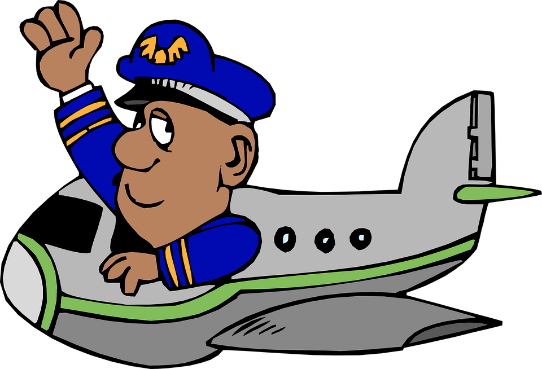 Before you start, think of the questions you need to ask to complete the information. Example: 大中 去哪里度假?   他怎么去? Now work with your partner. Ask and answer the questions to fill in the missing information in the table. When you have finished, compare your table. Then ask your partner about his/ her holiday plans.Information大中小美去哪里？三亚怎么去？去多长时间？两星期一个月什么时候出发？7月15日做什么？游泳，观光InformationNatalieKelvin去哪里？西藏怎么去？飞机去多长时间？什么时候出发？6月30日做什么？爬山观光